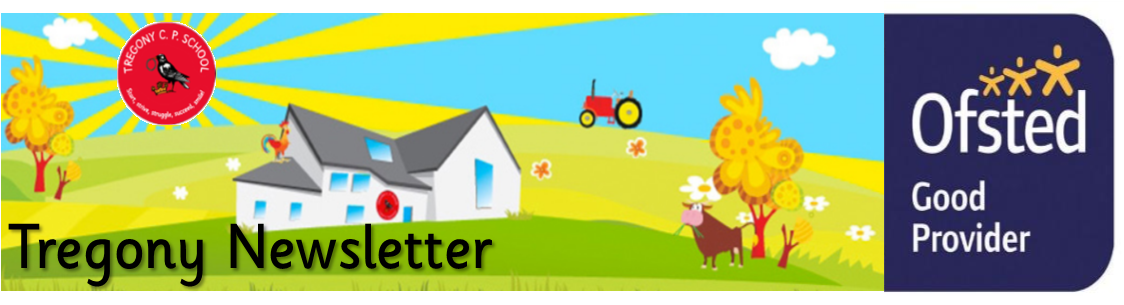 October 11th 2019Dear Parents/Carers,Thank you to those of you who attended our Harvest Festival today.  The children all performed brilliantly. Your generous food donations have now been delivered to some very grateful recipients in Tregony .  Towan Class had a lovely time on Wednesday morning, helping to create a Harvest Loaf for our assembly display.  Thank you to Mrs Cawrse and Mrs Benney who gave up their time to do this. It is lovely that members of our community give their time so willingly. On Tuesday evening, Mr Marriott ran a  family learning mathematics session with Key Stage 1 and 2 pupils and parents.  Thank you to those of you who attended; we hope you had fun learning about how we teach mathematics at school and how things have changed since we went to school!Please can we ask that, if your address, phone numbers or other contact  details have changed in the past 12 months, that you  inform Mrs Kirby by email secretary@tregony.cornwall.sch.uk. It is our statutory safeguarding duty that we have at least two emergency contacts.Please can we have all photo orders back by Tuesday 15th October.  These should be returned with your child or to the School Office.Thank you to the parents who have offered to help us with the Walking Bus. Your time is greatly appreciated.  We would still welcome more volunteers, but now have just enough support to continue this service.  Please don’t forget to sign up for Parents’ Evening on Tuesday 29th October.  We expect all parents to attend this so we can update you with your child’s progress and how you can support them with their learning at home.  The lists for each class  are up in the foyer so please sign up. Please can I politely request that you do not park in front of the cemetery gates when you attend school events or drop off and pick up your children.  Access to the cemetery must be available at all times. There is plenty of additional parking  at the Sports and Social Club, which may be used. Thank you.Kate DouglassHeadteacher.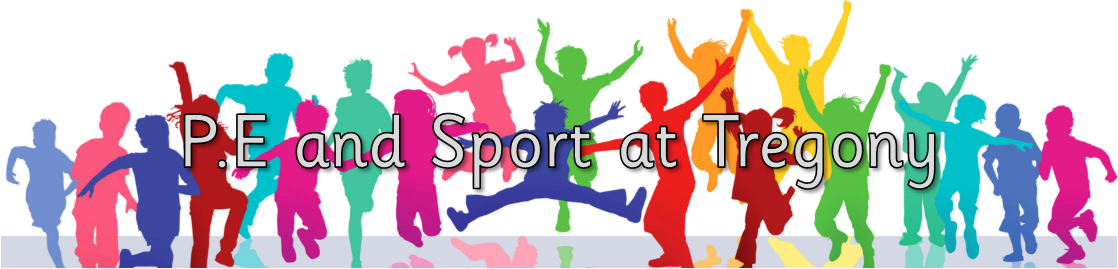 Our Netball Team showed great teamwork during the tournament on Wednesday, coming 6th place overall. Cross country letters went out today; the team has been chosen from our club long runs over the last two weeks. Miss K MulroyP.E lead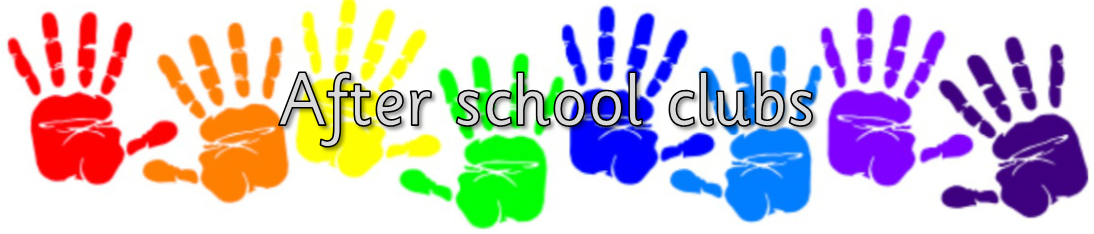 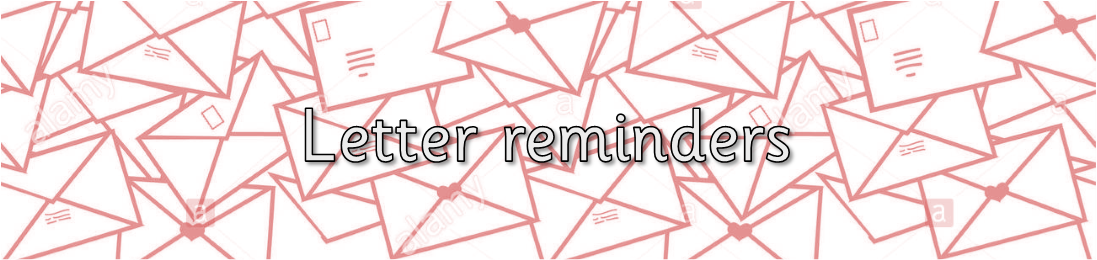 Par cross country Nasal flu vaccinationEden TripParents’ Evening 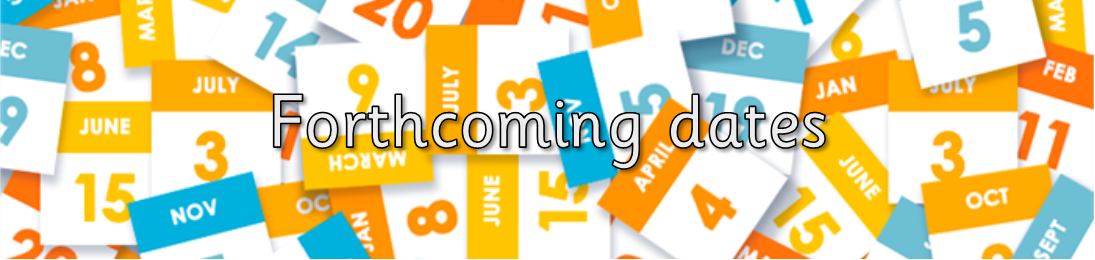 Thursday 17th October, MCSN Par cross countryParents’ Evening Tuesday 29th October - letter to followHalf-term Monday 21st -25th OctoberPorthcurnick Eden Trip - 1st NovemberNO CLUBS ON THE FIRST WEEK BACKFinally, don’t forget to check our website for school related information, which we are in the process of updating.  You can also add us on Facebook to keep up-to-date with news, reminders and photos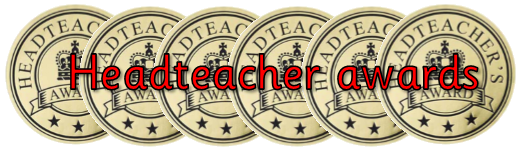 Eva Punton for super letter writing in English.Eli Chidley for super phonics work.Max Spackman for challenging himself to write in science.Towan: . Frank Wright-Lynch for being enthusiastic towards all of his learning.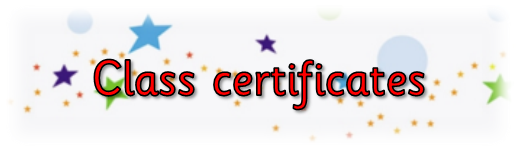 Summers: Taylor Cookman for being a great role model in Summers Class.Porthcurnick: Jago Martin and Curtis Andrew for super solving and setting out of column addition.Portholland: Polly Lewis a confident and entertaining performance in assembly.Porthluney: Edward Ives for working with determination across the curriculum.P.E: Tyler Williams for excellent teamwork and being a valuable member of the Netball team.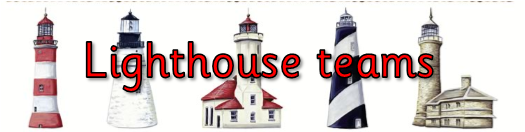 Godrevy: 1269Trevose: 930St Antony: 868Lizard: 1397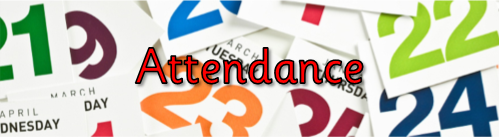 Towan: 94.37Summers: 96.79Porthcurnick:  95.67Portholland: 97.56Porthluney: 96.77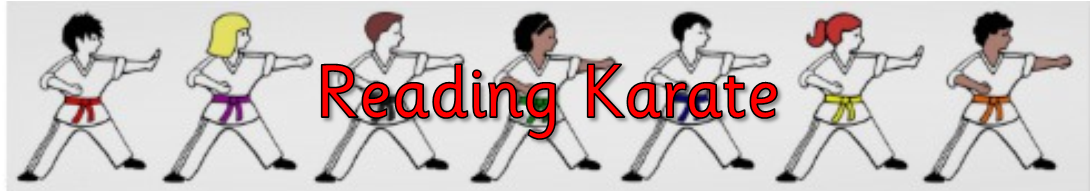 White band: Tyler Varley, Liam Trebilco, Veryan Fanshawe, Rosie Curgenvan, Ethan Humphreys, Thomas Michell, Lawrie Agar, Emily Ives, Anna Wadham, George Gray, Matthew Dinsdale, Jayden Gregory, Brandon Rescorla, Toby Rounsevell, Jasper WicksYellow band: Orange band:Blue band:Green band:Brown band: Black band: 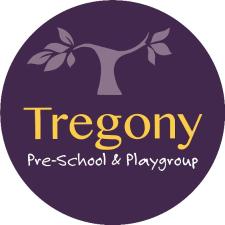 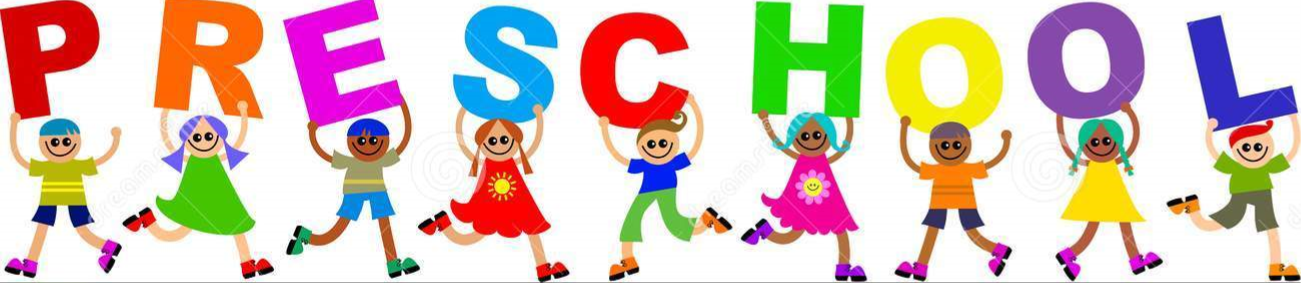 We are currently looking for a chair for the committee; If you would like to know anymore information or are interested, then please email Kirsty at tregony.preschool@gmail.co.ukstar of the week:Elsie Andrew for showing kindness to the younger members of the group.https://www.nbc15.com/content/news/Police-15-apps-every-parent-should-know-542128531.html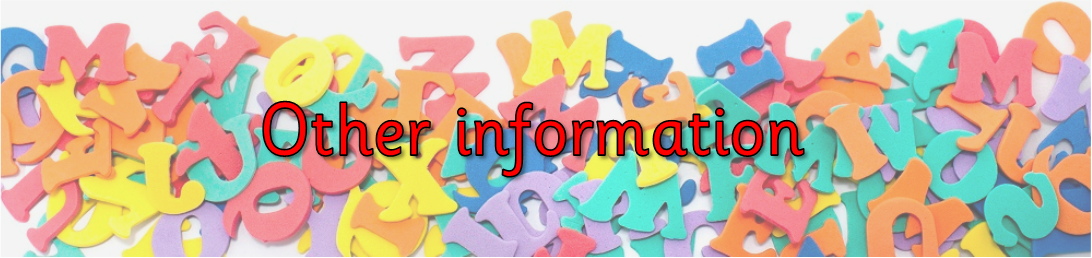 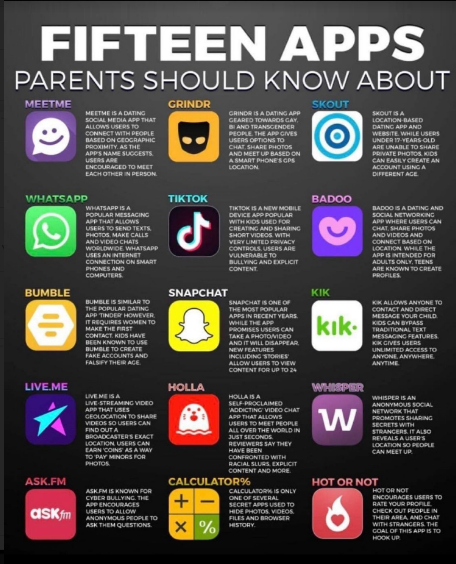 